La temporada de cosecha ha llego a Salinas.D’Arrigo está buscando personal para cosechar en los siguientes departamentos:BrócoliLechuga de BolaLechuga Romana y Mixta Lechuga Romana de CorazonesOfrecemos seguro medico, dental y visión gratis para usted y su familia.  (Una vez que el empleado califique)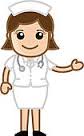 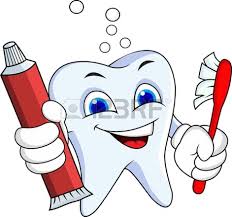 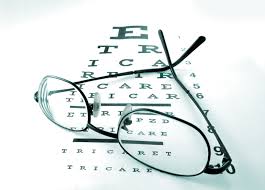 No esperes mas y sea parte de D’Arrigo!!Interesados en trabajar en la cosecha de una compañía establecida, favor de ir al estacionamiento a las 5:00 am para registrarse. La dirección es Harris Court al Sur de Spreckles en Salinas, California.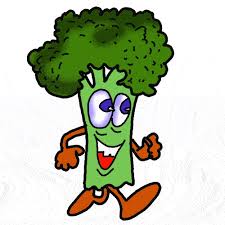 The harvesting season has arrived to Salinas.We are looking for personnel to harvest for the following commodities:BroccoliHead LettuceMix and Romaine LettuceRomaine Hearts LettuceWe offer free medical, dental and vision insurance for you and your family. (Once the employee qualifies)Don’t wait any longer and be part of D’Arrigo!!Interested in working in harvesting for a well established company, please go to the parking lot at 5:00 am to register.  The address is Harris Court, South of Spreckles in Salinas, California.